1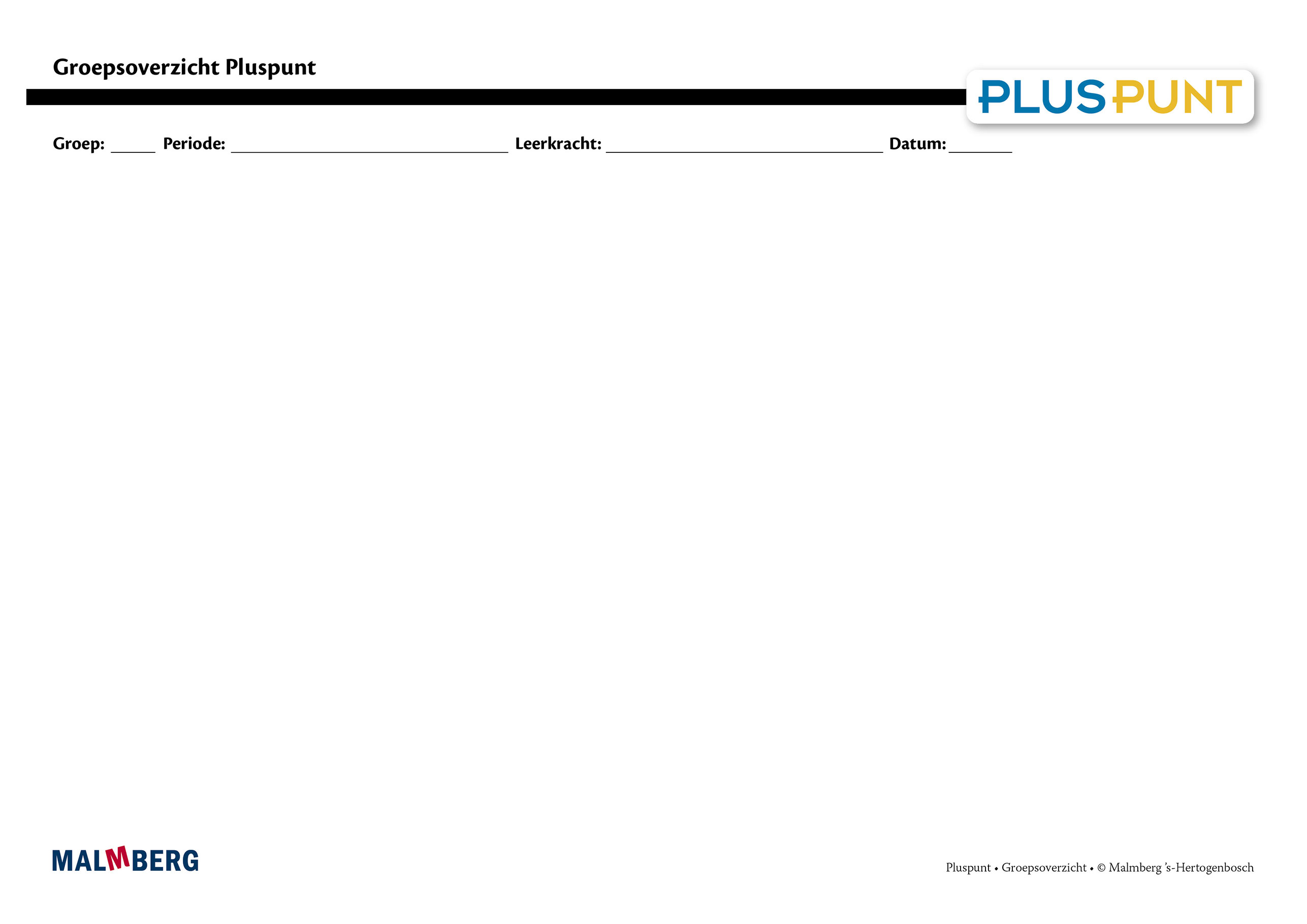 naam leerlingblok toetsblok toetsblok toetstempo toetstempo toetstempo toetskwartaal toets(optioneel)LVSanalyse(aandachtspunten indien nodig)onderwijsbehoeften(aandachtspunten indien nodig)instructiebehoefteninstructiebehoefteninstructiebehoeftennaam leerlingblokblokblokblokblokblokkwartaal toets(optioneel)LVSanalyse(aandachtspunten indien nodig)onderwijsbehoeften(aandachtspunten indien nodig)basis groep**sub groep 1**sub groep 2**  1        2        3        4        5        6        7        8        9      10      11      12      13      14      15      16      17      18      19      20      21      22      23      24      25      26      27      28      29      30      31      32      33      34      35      